Axe :1/ Langues de spécialités /langues spécialisées: traits définitoires, caractéristiques et cheminement descriptif2/ Transposition didactique et considérations pédagogiques : réflexions, analyses des besoins et approches.3/ Langue de spécialité et les autres domaines : Objectifs et approches.4/ Langue de spécialité et traduction spécialisée : Contraintes, difficultés et solutions.5/ Langue de spécialité, sa traduction  et le marché du travail algérien : profils recherchés, conditions requises et qualité exigée.6/ Langue de spécialité, sa traduction et les métiers de la traduction.7/ Défi économique de la langue de spécialité et sa traduction dans le  cadre de la didactisation de la traduction.Dates importantes: Les auteurs sont invités à adresser leur proposition à l’adresse suivante : colloquetraductiontlemcen@gmail.com  en arabe, en français ou en anglais,  sur ces pistes de recherche et problématiques apparentées au  plus tard le  22/06/2021Notifications des réponses : 24/06/2021Date du colloque : 01/07/2021République Algérienne Démocratique et PopulaireMinistère de l’Enseignement Supérieur et de la Recherche ScientifiqueUniversité Abou Bekr Belkaid – TlemcenFaculté des Lettres et des LanguesFilière de Traduction              OrganiseUn Colloque National   sur«La traduction de la langue de spécialité entre spécificités du domaine et exigences du marché du travail »Via Google MeetThème :« Traduire la langue de spécialité entre spécificités du domaine et exigences du marché du travail » Il n’échappe à personne la présence des langues de spécialité dans la communication internationale en conséquence de conditions multiples. A cet effet le spectre de leur utilisation ne cesse de s’élargir et donc   l’attention accrue accordée à leur enseignement et à  leur traduction dans les différentes disciplines revêt une importance capitale pour en faire un outil efficace en mesure d’appréhender de la manière la plus juste possible les contenus scientifiques et techniques.Un observateur averti sait  que les langues de spécialité  représentent au fond des variétés linguistiques voire des modalités d’usage de langue  et qu’il faudrait que l’on prête attention à ce   domaine fort interdisciplinaire dont la théorie, la recherche et la pratique ont connu des modifications dynamiquesLes  caractéristiques qui en découlent entre autres les développements et les défis disciplinaires se sont produits dans le contexte du progrès technologique, du renouvellement du paradigme didactique et   des compétences  requises par  le marché du travail.Problématique :Marché du travail  et traduction de langue de spécialité sont deux objets qui ont tout à gagner, à raisonner ensemble  et à résonner l'un grâce à l'autre. Il faut donc se réjouir de ce  rendez vous scientifique.Quelle est la nature de la langue de spécialité ? Quelle didactisation  lui est réservée dans les départements et les instituts de traduction ?Quel est son impact et sa contribution dans l’appréhension et la traduction du discours spécialisé ?Quelle relation entreprend-t- elle avec les métiers de traduction et le marché du travail ? Existe-t- il un ou des défis économiques ?Objectif :Cette  rencontre scientifique sur la traduction de la langue de spécialité  s'intéresse donc à tous les aspects des langues de spécialité sans discrimination et à sa traduction en corrélation avec les exigences du monde de travail.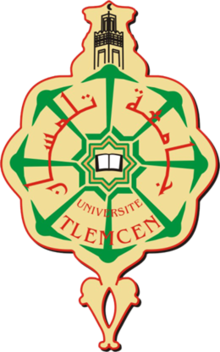 